新 书 推 荐中文书名：《排骨酱汁》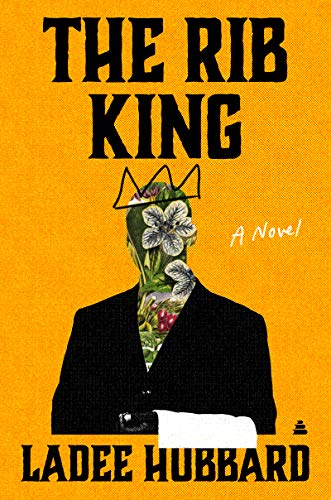 英文书名：THE RIB KING作    者：Ladee Hubbard出 版 社：Amistad代理公司：Ayesha Pande Literary/ANA/Connie Xiao页    数：384页出版时间：2021年1月代理地区：中国大陆、台湾审读资料：电子稿类    型：历史小说Thrillist， 2021年令人迫不及待阅读的30本书Book Riot，2021年最受期待的图书Real Simple，2021年优秀新书《芝加哥书评》（Chicago Review of Books），一月的12本必读图书Book Riot，2021年1月书籍推荐《魅力》（Glamour），1月7部最佳新书Vulture，2021年我们不能错过的46部书Lit Hub，2021年最受期待的图书GMA.com， 16本新年阅读《时尚芭莎》（Harper’s Bazaar），2021年你需要阅读的24本书The Millions，最令人期待的图书：2021年上半年杰出图书预览Popsugar，从勇敢到非法——2021年1月最好的书Ms. Magazine，2021年为我们其余人阅读的书Bustle，本周最佳新书（1月18日）Vulture，未来两周27部值得关注的新书Lit Hub，点燃阅读决心的14部新书内容简介：    创作了《才华横溢的里金斯》（The Talented Ribkins）的著名作者拉迪·哈伯德在这部精心创作的历史小说中，解构了痛苦的非洲裔美国人的刻板印象，并对美国的种族、阶级、特权、野心、剥削和愤怒的种子提出了全新、尖锐的批评，这部小说的故事发生在20世纪初，以一个自命不凡的上层白人家庭的黑人仆人为中心。奥古斯特·西特维尔（August Sitwell）为巴克利家工作了十五年，巴克利家是一个富裕的白人家庭，他们把奥古斯特从孤儿院带回家，给了他一份工作。这个园丁工作是家中全黑人的仆人团队的一员，这里面还包括多才多艺的厨师“玛米小姐”（Miss Mamie）——漂亮的新女佣珍妮·威廉姆斯（Jennie Williams）——和三名年轻的厨房学徒，他们都和奥古斯特一样，是巴克利先生最近收留“教化”的男孩们。    但是此时巴克利家已经走下坡路，财富也所剩无几。当一位潜在的商业伙伴提议，将玛米小姐美味的排骨酱汁以“排骨王”为品牌，并用奥古斯特大笑的漫画图案为标签，在当地市场出售，巴克利先生非常渴望现金，他当即同意了这一提案。然而，玛米小姐和奥古斯特一分钱都分不到，奥古斯特反而因此遭到羞辱，奥古斯特因此变得越来越心烦意乱，他的愤怒不断发展，并最终爆发为令人震惊的悲剧。    《排骨酱汁》（The Rib King）笔触优美，研究详尽，它毫不留情地审视了美国对黑人肖像权的迷恋和剥削，重新定义了文学领域里非洲裔美国人的刻板印象。在这部强有力、令人不安、贴近时事的小说中，拉迪·哈伯德揭示了人们究竟是什么——以及更重要的——不是什么。作者简介：    拉迪·哈伯德（Ladee Hubbard）是《才华横溢的里金斯》（The Talented Ribkins）的作者，这部书荣获2018年欧内斯特·J. 盖恩斯文学奖（Ernest J. Gaines Award for Literary Excellence）和赫斯顿/赖特处女作小说遗产奖（Hurston/Wright Legacy Award for Debut Fiction）。她的作品发表在《格尔尼卡》（Guernica）、《泰晤士报文学副刊》（Times Literary Supplement）、《铜镍》（Copper Nickel）和《卡拉洛》（Callaloo）上。她获得了2016年罗娜·杰菲基金会作家奖（Rona Jaffe Foundation Writers’ Award）以及来自麦克道威尔殖民地、Art Omi、萨卡塔尔基金会、可持续艺术基金会、海德布鲁克，以及维吉尼亚艺术中心的奖学金。她出生于马萨诸塞州，在美属维尔京群岛和佛罗里达州长大，目前与丈夫和三个孩子住在新奥尔良。媒体评价：    “归根结底，阅读《排骨酱汁》的原因不是它的贴近时事，也不是它对政治或黑人文化的洞察，而是因为它完成了最好的小说所设定的目标：它让你进入一个你原本无法探访的世界，并让你深深关心起那里发生的事情。”----《书页杂志》（BookPage），星级书评    “这部小说远远超出了复仇故事。这是对20世纪初黑人天才和企业家精神的引人入胜的描述。”----《亚特兰大宪报》（Atlanta Journal-Constitution）    “拉迪·哈伯德的《排骨酱汁》是一部把野心、种族和复仇交织在一起的引人入胜的故事……哈伯德塑造了令人难忘的人物，还巧妙地制造了精彩的悬念。”----《华盛顿邮报》（Washington Post）    “哈伯德在这部精彩描绘、与时俱进的关于特权和愤怒的小说中，带领读者参与了一场令人眼花缭乱的力量之旅。”----《书目杂志》（Booklist ），星级书评    “哈伯德自己的超能力是构建世界观的天赋，她所创造的非凡世界，令我们能够审视美国过去的动荡时代，特揭示了非洲裔美国人无可动摇的决心和创造力。”----《洛杉矶时报》（Los Angeles Times）    “哈伯德对自己所描绘的历史时期的环境的控制，对自己笔下复杂、有趣的人物的刻画，总会给人留下深刻的印象。这是一部富有想象力的作品，巧妙地描绘了美国种族主义的失败。”----《科克斯书评》（Kirkus Reviews）    “这部小说写得很好，值得一读再读，对于读书俱乐部来说是一个很好的选择。如果能够完全忠实于文本，它也可以被改编为一部优秀的电影。”----《图书馆周刊》（Library Journal），星级书评     “哈伯德的最新作品巩固了她作为美国原创创作者的地位。”----《出版者周刊》（Publishers Weekly）谢谢您的阅读！请将回馈信息发至：萧涵糠（Connie Xiao）安德鲁·纳伯格联合国际有限公司北京代表处北京市海淀区中关村大街甲59号中国人民大学文化大厦1705室, 邮编：100872电话：010- 82449325传真：010-82504200Email: Connie@nurnberg.com.cn网址：www.nurnberg.com.cn微博：http://weibo.com/nurnberg豆瓣小站：http://site.douban.com/110577/微信订阅号：ANABJ2002